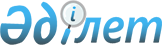 О внесении изменений в приказ Министра образования и науки Республики Казахстан от 10 января 2003 года № 15 "Об утверждении Правил присвоения ученых званий", зарегистрированный за № 2140
					
			Утративший силу
			
			
		
					Приказ Министра образования и науки Республики Казахстан от 9 июня 2004 года № 534. Зарегистрирован в Министерстве юстиции Республики Казахстан 21 июня 2004 года № 2905. Утратил силу приказом Министра образования и науки Республики Казахстан от 31 марта 2011 года № 128

      Сноска. Утратил силу приказом Министра образования и науки РК от 31.03.2011 № 128 (вводится в действие по истечении десяти календарных дней со дня первого официального опубликования).      В целях совершенствования требований по присвоению ученых званий работникам научных организаций и научных подразделений вузов приказываю: 

      1. Внести в  приказ  Министра образования и науки Республики Казахстан от 10 января 2003 года N 15 "Об утверждении Правил присвоения ученых званий" (зарегистрированный в Реестре государственной регистрации нормативных правовых актов за N 2140, опубликованный в журнале "Бюллетень нормативных правовых актов центральных исполнительных и иных государственных органов Республики Казахстан", 2003 г., N 37-42, ст. 881), следующие изменения: 

      в Правилах присвоения ученых званий, утвержденных указанным приказом: 

      в пункте 5: 

      в подпункте 1) слово "научно-педагогической" заменить словом "научной"; 

      в подпункте 2) слова "трех научных трудов в изданиях, перечень которых утвержден ВАК" заменить словами "пяти - в изданиях из перечня, утвержденного ВАК, и не менее трех индивидуальных публикаций"; 

      в подпункте 3) слово "двух" заменить словом "четырех"; 

      в пункте 11: 

      в подпункте 1) слово "научно-педагогической" заменить словом "научной"; 

      подпункты 2) и 3) изложить в следующей редакции: 

      "2) стаж педагогической работы в вузах или организациях повышения квалификации и переподготовки кадров не менее одного года или защищенных под их руководством шесть выпускных квалификационных работ, или подготовленного одного ученика, которому присуждена ученая степень ВАК; 

      3) не менее шести научных работ по запрашиваемой специальности, опубликованных после защиты диссертации, в том числе не менее трех - в изданиях из перечня, утвержденного ВАК, и не менее двух индивидуальных публикаций"; 

      в пункте 19 слова "(малые предприятия, общественные академии, межакадемические комиссии и др.)" исключить. 

      2. Приказ вступает в силу со дня его государственной регистрации.   

       И.о.Министра 
					© 2012. РГП на ПХВ «Институт законодательства и правовой информации Республики Казахстан» Министерства юстиции Республики Казахстан
				